PERNYATAAN KEASLIAN SKRIPSIDengan ini saya menyatakan bahwa skripsi yang saya tulis sebagai salah satu syarat untuk memperoleh gelar sarjana ekonomi dan diajukan Kepada Jurusan Ekonomi Fakultas Ekonomi dan Bisnis Institut Aganma Islam Negeri “Sultan Maulana Hasanuddin” Banten. Ini sepenuhnya asli merupakan karya tulis ilmiah saya pribadi.Adapun tulisan maupun pendapat orang lain yang telah saya sebutkan kutipannya secara jelas sesuai dengan etika keilmuan yang berlaku di bidang penulisan karya ilmiah.Apabila dikemudian hari terbukti bahwa sebagian atau seluruh skripsi ini merupakan hasil plagiat atau mencontek karya orang lain, maka saya bersedia untuk menerima sanksi akademik sesuai dengan aturan yang berlaku.ABSTRAKNama : Ahmad Fadli, NIM : 121401104, judul skripsi “Pengaruh Pendapatan Terhadap Laba Rugi Koperasi Anjalus Pasar Petir Kabupaten Serang 2005 - 2014”.Koperasi anjalus pasar petir kabupaten serang merupakan badan usaha yang bergerak pada bidang simpan pinjam modal usaha bagi anggota yang ingin menjalankan modalnya secara bersama-sama dengan anggota yang lain. Dengan hal ini koperasi anjalus relefan sebagai badan koperasi simpan pinjam yang sangat berpertan penting dalam menopang pembiayaan kegiatan perekonomian anggotanya atupun nasabahnya yang mayoritas pemilik lapak pertokoan yang ada di pasar petir. Stabilitas koperasi dalam kegiatannya menjadi faktor utama koperasi dapat di percaya anggota dan nasabah.Masalah yang dirumuskan dalam penelitian ini adalah: Seberapa besar pengaruh pendapatan terhadap laba rugi koperasi anjalus pasar petir kabupaten Serang.Tujuan dari penelitian ini adalah: 1) Untuk mengetahui apakah pendapatan yang diperoleh memberikan pengaruh terhadap laba rugi koperasi anjalus pasar petir kab. Serang, 2)Untuk mengetahui seberapa besar tingkat pengaruh pendapatan terhadap laba rugi koperasi anjalus pasar petir kab. Serang.Data yang digunakan dalam penelitian ini adalah data primer dan sekunder yang diperoleh dari hasil wawancara dan pengambilan data dokumen. Kemudian data yang diperoleh diolah dengan menggunakan SPSS 16.0. analisis statistik yang digunakan adalah analisis uji statistik t, uji heteroskedastisitas, koefisien determinasi (R²), dan koefisien korelasi r.Kesimpulan dari hasi penelitian ini adalah uji statistik t ini memiliki pengaruh positif, ini dapat dilihat bahwa varabel pendapatan (x)  signifikan pada ɑ= 10% dengan t_hitung ˃ t_tabel (8,211 ˃ 1,85955), dengan demikian pengajuan hipotesis nol ditolak (Ho ditolak), artinya variabel pendapatan (x) berpengaruh nyata terhadap variabel laba rugi (y) pada tingkat kepercayaan 90%, Dan dari perhitungan heteroskedastisitas dengan menggunakan grafik scatterplot dapat ketahui dengan output yang diketahui bahwa model bersifat homoskedastisitas yang artinya dapat dipastikan secara langsung bahwa tidak terdapat masalah heteroskedastisitas, dimana residual tersebut tersebar secara acak dan merata serta kordinatnya terlihat jelas dibawah kordinat 0 pada sumbu Y. Perhitungan koefisien determinasi (R²) ini menunjukan pengaruh pendapatan terhadap laba rugi adalah sebesar  0.894,  Artinya hasil ini dapat menunjukan bahwa adanya pengaruh yang signifikan terhadap laba rugi, karena R² = 0 ≤  r² ≤ 1 menunjukan semakin mendekati nilai 1. Pengujian koefisen korelasi r menunjukan hasil sebesar 0,945. Dengan memasukan pada pedoman standar korelasi yang sudah dijelaskan pada bab III, maka dapat disimpulkan bahwa hubungan antara pendapatan dengan laba rugi sangat kuat pengaruhnya.Pendapatan koperasi anjalus merupakan salah satu faktor utama dalam berjalannya kondusifitas laba perusahaan dalam terselenggaranya kondisi koperasi yang stabil dan dinamis.Kata Kunci : Pendapatan, Laba, Rugi, KoperasiFAKULTAS EKONOMI DAN BISNIS ISLAMINSTITUT AGAMA ISLAM NEGERI“SULTAN MAULANA HASANUDDIN” BANTENAssalam’ualaikum Wr. Wb.Dipermaklumkan dengan hormat, bahwa setelah membaca dan mengadakan perbaikan seperlunya, maka kami berpendapat bahwa skripsi saudara Ahmad Fadli, Nim : 121401104, yang berjudul : Pengaruh Pendapatan Terhadap Laba Rugi Koperasi Anjalus Pasar Petir Kabupaten Serang  2005 - 2014, kiranya dapat diajukan sebagai salah satu syarat untuk melengkapi Ujian Munaqasyah pada jurusan Ekonomi Islam Fakultas Ekonomi Dan Bisnis Islam IAIN “Sultan Maulana Hasanuddin” Banten. Maka kami ajukan skripsi ini dengan harapan dapat segera dimunaqasyahkan.Demikian atas perhatian Bapak kami ucapkan terimakasih.Wassalam’ualaikum Wr. Wb. Serang, 11 April 2017PERSETUJUANPENGARUH PENDAPATAN TERHADAP LABA RUGI KOPERASI ANJALUS PASAR PETIR KABUPATEN SERANG 2005 - 2014OlehAHMAD FADLI121401104Menyetujui,Mengetahui,PENGESAHANSkripsi a.n AHMAD FADLI : 121401104, yang berjudul “Pengaruh Pendapatan Terhadap Laba Rugi Koperasi Anjalus Pasar Petir Kabupaten Serang 2005 - 2014”, telah diajukan dalam sidang munaqasyah Institut Agama Islam Negeri “Sultan Maulana Hasanuddin” Banten pada 13 April 2017, skripsi ini telah diterima sebagai salah satu syarat untuk memperoleh Gelar Sarjana Program Strata (S1) pada Fakultas Bisnis Dan Ekonomi Islam pada Jurusan Ekonomi Islam Institut Agama Islam Negeri “Sultan Maulana Hasanuddin” Banten. Serang, 13 April 2017 Sidang Munaqasyah,Anggota,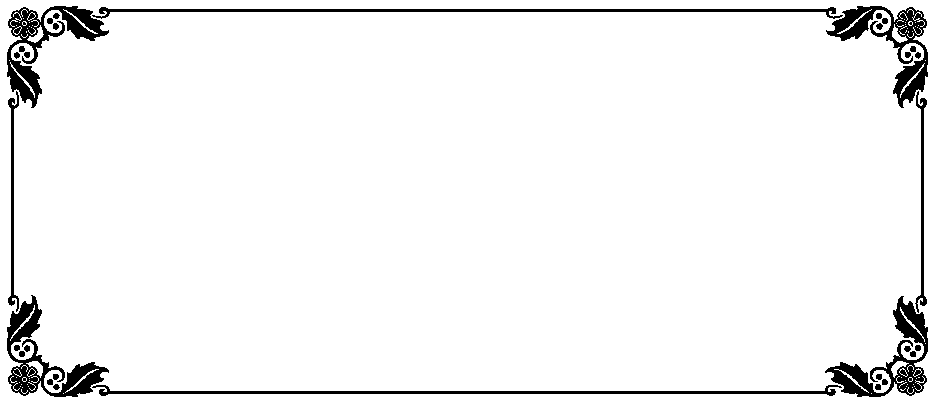 MOTTO“Apabila telah ditunaikan shalat, Maka bertebaranlah kamu di muka bumi; dan carilah karunia Allah dan ingatlah Allah banyak-banyak supaya kamu beruntung”(Q.s. al-jumu’ah : 10)RIWAYAT HIDUPPenulis bernama Ahmad Fadli dilahirkan di Kabupaten Lebak Provinsi Banten pada Tanggal 30 Mei 1995 di Kecamatan Malingping Desa Kadujajar Kampung Warung Kalapa. Penulis adalah anak ke-3 dari pasangan Ayahanda Sardapi.S.Hi dan Ibunda Rawinah.Adapun pendidikan yang sudah penulis tempuh yaitu Sekolah Dasar Negeri 1 Kadujajar Kec. Malingping pada tahun 2006, MTs N 1 Lebak Jaha Malingping tahun 2008, dan SMA N 1 Malingping Kabupaten Lebak tahun 2012, dan kemudian penulis melanjutkan studi di Institut Agama Islam Negeri “Sultan Maulana Hasanuddin” Banten di Fakultas Ekonomi dan Bisnis Islam Jurusan Ekonomi Islam. Selama menjadi pelajar, penulis aktif dalam organisasi kepelajaran diantaranya organisasi Komunitas Rohis Selatan (KONSTAN) Banten Selatan sebagai Ketua pada periode 2011-2012, selain itu penulis juga aktif di organisasi Kumpulan Pelajar Muslim Indonesia (KAPMI) sebagai anggota pada periode 2011-2012. Selama menjadi mahasiswa, penulis aktif di organisasi internal kampus yaitu Himpunan Mahasiswa Jurusan (HMJ) ekonomi islam sebagai wakil ketua periode 2014-2015, bergabung pula dengan UKM Pusat Riset Mahasiswa (PRIMA) sebagai anggota dan pengurus periode 2013-2014, selain itu juga penulis aktif di organisasi eksternal kampus yaitu Kumpulan Mahasiswa Muslim Indonesia (KAMMI) Komisariat IAIN “Sultan Maulana Hasanuddin” Banten sebagai anggota pada  periode 2012-2013, selain itu juga aktif dalam primordial organisasi yaitu Keluarga Mahasiswa Lebak (KUMALA) Kom. IAIN “Sultan Maulana Hasanuddin” Banten sebagai anggota dan pengurus pada periode 2013-2015, dan juga bergabung dengan organisasi nasional yang bernaung ulama yaitu Pimpinan Komisariat Perguruan Tinggi Ikatan Pelajar Nahdlatul Ulama (PKPT IPNU) IAIN “Sultan Maulana Hasanuddin” Banten sebagai pengurus pada periode 2013-2014 setelah rampung di tataran komisariat melanjutkan pada Pimpinan Cabang Ikatan Pelajar Nahdlatul Ulama (PC IPNU) Kota Serang sebagai wakil ketua satu pada periode 2014-2016 sampai dengan sekarang. Dan tergabung pula dalam keluarga besar Pondok Pesantren Al-Mustajib Madarijul ‘Ulum Kec. Cpocok Jaya Kota Serang sebagai santri pondok pesantren.KATA PENGANTARSyukur alhamdulillah penulis panjatkan kepada Allah SWT atas Rahmat dan Hidayah-Nya yang telah di berikan hanya dengan izin-Nya lah penulis dapat menyelesaikan skripsi ini. Shalawat beserta salam semoga tercurahkan kepada junjungan kita Nabi Muhammad SAW. Keluarga, sahabat dan pengikutnya sampai akhir zaman. Dengan petoongan allah SWT dan usaha yang bersungguh-sungguh penulis dapat menyelesaikan skripsi yang berjudul “Pengaruh Pendapatan Terhadap Laba Rugi Koperasi Anjalus Pasar Petir Kabupaten Serang 2005-2014”  penulis menyadari bahwa skripsi ini tidak terlepas dari kesalahan dan kekurangan.Sekripsi ini ditulis sebagai bahan kontribusi dalam mengembangkan khasanah pengetahuan, khususnya dalam pemahaman masyarakat terhadap koperasi yang termaktub didalamnya realita pendapatan dan pengaruhnya terhadap labarugi. Penulis menyadari sepehunya bahwa dalam penulisan skripsi ini masih mempunyai kekurangan yang dikarenakan keterbatasan kemampuan dan pengalaman serta pengetahuan penulis, walaupun demikian penulis berharap skripsi ini dapat memberikan sumbangan pemikiran yang positif, baik itu bagi pihak akademik dan masyarakat pada umumnya serta penulis pada khususnya.Terselesaikannya skripsi ini tidak terlepas dari motivasi dan dukungan dari berbagai pihak, sebagai ucapan rasa syukur, penulis mengucapkan banyak terimakasih kepada semua pihak yang telah membantu penulis dalam menyelesaikan skripsi ini, terutama kepada: Bapak Prof. Dr. H. Fauzul Iman, M.A. selaku Rektor IAIN “Sultan Maulana Hasanuddin” Banten  yag telah memberikan kesempatan kepada penulis untuk bergabung dan belajar di lingkungan kampus IAIN “SMH” Banten.Ibu Dr. Hj. Nihayatul Masykuroh, M. Si, selaku Dekan Fakultas Ekonomi Dan Bisnis Islam Universitas Islam Negeri “Sultan Maulana Hasanuddin” Banten yang tak pernah lelah memberikan semangat dan dorongan dalam penyusunan dan penyelesaian skripsi ini.Bapak Hadi Peristiwo, M.M. selaku ketua jurusan Ekonomi Islam Fakultas Ekonomi dan Bisnis Islam Universitas Islam Negeri “Sultan Maulana Hasanuddin” Banten.Bapak Prof. Dr. H. M.A. Tihami, M.A., M.M. selaku Pembimbing I, yang selalu memberikan arahan, saran serta membimbing dan meluangkan waktunya dalam penyususnan skripsi ini.Ibu Nur Hidayah, S.Ag., Ph. D selaku pembimbing II, yang senantiasa memberikan bimbingannya terhadap penulis dari awal sampai terselesaikannya skripsi ini.Bapak dan ibu dosen, serta staf akademik dan karyawan IAIN “SMH” Banten, yang telah turut serta membantu dan memberikan bekal pengetahuan yang begitu berharga selama penulis menempuh ilmi di IAIN “SMH” Banten.Kawan-kawan seperjuangan seluruh sahabat 	EKIS E dan lingkungan pondok Al-Mustajib Madarijul ‘Ulum serta semua pihak yang ikut andil membantu dalam menyusun skripsi ini, dalam bentuk dukungan moral maupun luangan waktunya.Sahabat sejati perjuangan sang kawan sejati supra enjoyable yang selalu tertatih-tatih dalam menemani perjuangan skripsi ini.Penulis berharap semoga Allah SWT membalas budi baik yang telah memberikan kontribusi atas terselesaikannya sekripsi ini. Tiada kata-kata yang bisa penulis ucapkan kepada semua pihak selain ucapan terimakasih yang sedalam-dalamnya.Harap terbesar penulis atas terlaksananya skripsi ini, menjadi tolak ukur bagi semua elemen masyarakat dalam mencari dan menggali ilmu sekaligus menjadi motivasi untuk terus berkarya sekecil apapun itu, bagi saya selaku penulis semoga membakar semangat saya untuk terus mengali ilmu dan pengalaman lebih dalam lagi kejenjang yang lebih tinggi.Pada akhirnya dengan adanya skripsi ini penulis berharap dapat memberikan manfaat, khususnya bagi penulis dan umunya bagi pihak akademik dan mayarakat yang membutuhkannya. Serang, 7 April 2017Penulis,AHMAD FADLINIM. 121401104DAFTAR  ISIPERNYATAAN KEASLIAN SKRIPSI		iiiABSTRAK		ivNOTA DINAS		vPERSETUJUAN		viPENGESAHAN		viiPERSEMBAHAN		viiiMOTTO		ixRIWAYAT HIDUP		xKATA PENGANTAR		xiiDAFTAR  ISI		xvDAFTAR TABEL		xviiiBAB I       PENDAHULUANLatar Belakang Masalah		1Identifikasi Masalah 		4Pembatasan Masalah 		5Perumusan Masalah 		5Tujuan Penelitian 		5Manfaat Penelitian 		5Kerangka Pemikiran 		6Penelitian Terdahulu 		11Sistematika Penulisan		BAB II      KAJIAN PUSTAKAKonsep Koperasi		19Pengertian Koperasi		19Definisi Koperasi Di Indonesia		21Landasan, Asas Dan Tujuan Koperasi		24Konsep Pendapatan		26Pengertian Pendapatan 		27Jenis-Jenis Pendapatan		28Konsep Pendapatan		30Pengukuran Pendapatan 		30Macam-Macam Pendapatan		31Konsep Laba Rugi		33Pengertian Laba Rugi		33Hakekat Laba		35Manfaat Laba Rugi		36Deskripsi Tentang Laba/Rugi		40Hipotesis		47BAB III    METODODLOGI PENELITIANLokasi Penelitian dan Waktu Penelitian		48Populasi dan Sampel		48Tekhnik Pengumpulan Data		49Sumber Data 		50Tekhnik Analisis Data		51Operasi Variabel Penelitian		54BAB IV     PEMBAHASAN DAN HASIL PENELITIANGambaran Umum Koperasi Anjalus Pasar Petir Kab. Serang		57Analisis Data Kuantitatif		61Heteroskedastisitas 		62Koefisisen Determinasi (R²)		63Koefisien (Korelasi r)		63Uji Signifikan Parameter Individu (Uji Statistik t)		64BAB V      PENUTUPKesimpulan 		65Saran		66DAFTAR PUSTAKALAMPIRAN-LAMPIRANDAFTAR TABELTable 3.1. Pedoman Penjelasan Kekuatan Koefisien Korelasi		53Table 3.2. Operasional Variabel X dan Variabel Y		55Table 4.1. Laporan Tahunan Koperasi Anjalus		61Table 4.2. Heteroskedastisitas		62Table 4.3. Koefisien Determinasi (R²)		63Table 4.4. Koefisien (Korelasi r)		63Table 4.5. Uji Signifikan Parameter Individu (Uji Statistik t)		64Serang, 07 Oktober 2016AHMAD FADLINIM: 121401104Nomor	 : Nota DinasLamp	 : 1 (Satu) EksamplarHal	 : Pengajuan Munaqasyah    	   a.n. Ahmad Fadli	   NIM : 1121401104Kepada YthBapak Dekan Fakultas Ekonomi Dan Bisnis Islam IAIN “SMH” Banten Di-         SerangPembimbing IProf. Dr. H. M.A. Tihami, M.A., M.M.NIP. 195108151981031004Pembimbing IINur Hidayah, S.Ag., M.A., Ph. DNIP.197610312001122002Pembimbing IProf. Dr. H. M.A. Tihami, M.A., M.M.NIP. 195108151981031004Pembimbing IINur Hidayah, S.Ag., M.A., Ph. DNIP. 197610312001122002Dekan Fakultas Ekonomi Dan BisnisDr. Hj. Nihayatul Maskuroh, M.SiNIP. 19640212 199103 2 003Ketua Jurusan Ekonomi IslamHadi Peristiwo, SE., MMNIP. 19811103 201101 1004Ketua Merangkap Anggota,Dr. Itang, M.AgNIP.197108041998031003Sekretaris Merangkap Anggota,Havid Risyanto, M.Sc                NIP.198510252015031005Penguji I,Dr. Wazin, M.SiNIP.196302251990031005Penguji II,Zaini Ibrahim, M.SiNIP.197801132006041002Pembimbing IProf. Dr. H. M.A. Tihami, M.A., M.M.NIP. 19510815181031004Pembimbing IINur Hidayah, S.Ag., M.A., Ph. DNIP. 197610312001122002